ФЕДЕРАЛЬНОЕ АГЕНТСТВО ЖЕЛЕЗНОДОРОЖНОГО ТРАНСПОРТА Федеральное государственное бюджетное образовательное учреждение высшего образования«Петербургский государственный университет путей сообщения Императора Александра I»(ФГБОУ ВО ПГУПС)Кафедра «Здания»РАБОЧАЯ ПРОГРАММАдисциплины«УПРАВЛЕНИЕ ПРОЕКТАМИ» (Б1.Б.38)для специальности08.05.01  «Строительство уникальных зданий и сооружений» по специализации «Строительство высотных и большепролетных зданий и сооружений»Форма обучения – очнаяСанкт-Петербург2018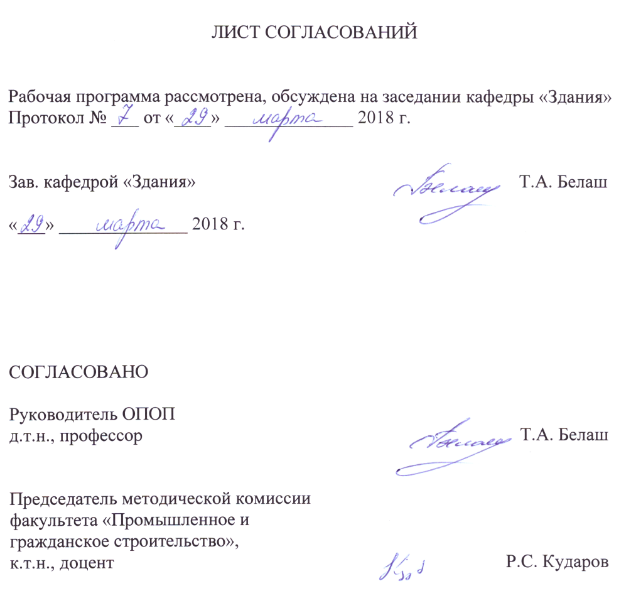 1. Цели и задачи дисциплиныРабочая программа составлена в соответствии с ФГОС ВО, утвержденным «11» августа 2016 г., приказ № 1030 по специальности 08.05.01 «Строительство уникальных зданий и сооружений», по дисциплине «Управление проектами».Целью изучения дисциплины является формирование и понимание у обучающихся целей и идей развития бизнеса, а также обучение методам и способам грамотного управления инвестиционно-строительными проектами с точки зрения времени, финансов и других ресурсов.Для достижения поставленной цели решаются следующие задачи:получение знаний об основных способах инвестирования в строительстве;получение знаний о способах отражения денежных потоков в календарном плане инвестиционно-строительного проекта2. Перечень планируемых результатов обучения по дисциплине, соотнесенных с планируемыми результатами освоения основной профессиональной образовательной программыПланируемыми результатами обучения по дисциплине являются: приобретение знаний, умений и навыков.В результате освоения дисциплины обучающийся должен:ЗНАТЬ:виды и особенности строительных процессов при возведении зданий, сооружений и их оборудования;основные положения и задачи строительного производства;технологии их выполнения, включая методику выбора и документирования  технологических решений на стадии проектирования и стадии реализации;специальные средства и методы обеспечения качества строительства, охраны трудаУМЕТЬ:составлять календарные планы проектов;рассчитывать экономическую эффективность реализации проектов;составлять систему целей проектаВЛАДЕТЬ:программой Project Expert;методикой оценки эффективности проектов.Приобретенные знания, умения, навыки, характеризующие формирование компетенций, осваиваемые в данной дисциплине, позволяют решать профессиональные задачи, приведенные в соответствующем перечне по видам профессиональной деятельности в п. 2.4 общей характеристики основной профессиональной образовательной программы (ОПОП). Изучение дисциплины направлено на формирование следующих профессиональных компетенций (ПК), соответствующих видам профессиональной деятельности, на которые ориентирована программа специалитета:производственно-технологическая и производственно-управленческая деятельностьзнанием организационно-правовых основ управленческой и предпринимательской деятельности, планирования работы персонала и фондов оплаты труда (ПК-6);владением методами осуществления инновационных идей, организации производства и эффективного руководства работой людей, подготовки документации для создания системы менеджмента качества производственного подразделения (ПК-7)Область профессиональной деятельности обучающихся, освоивших данную дисциплину, приведена в п. 2.1 общей характеристики ОПОП.Объекты профессиональной деятельности обучающихся, освоивших данную дисциплину, приведены в п. 2.2 общей характеристики ОПОП.3. Место дисциплины в структуре основной профессиональной образовательной программыДисциплина «Управление проектами» (Б1.Б.38) относится к базовой части дисциплин и является обязательной.4. Объем дисциплины и виды учебной работыПримечания: «Форма контроля знаний» – зачет (З) 5. Содержание и структура дисциплины5.1 Содержание дисциплины5.2 Разделы дисциплины и виды занятий6. Перечень учебно-методического обеспечения для самостоятельнойработы обучающихся по дисциплине7. Фонд оценочных средств для проведения текущего контроля успеваемости и промежуточной аттестации обучающихся по дисциплинеФонд  оценочных  средств   по  дисциплине   является  неотъемлемой частью    рабочей   программы   и   представлен    отдельным    документом, рассмотренным на заседании кафедры и утвержденным заведующим кафедрой.8. Перечень основной и дополнительной учебной литературы, нормативно-правовой документации и других изданий, необходимых для освоения дисциплины8.1  Перечень основной учебной литературы, необходимой для освоения дисциплины:1. Троцкий, М. Управление проектами [Электронный ресурс] : учеб. пособие / М. Троцкий, Б. Груча, К. Огонек. — Электрон. дан. — Москва : Финансы и статистика, 2011. — 304 с. — Режим доступа: https://e.lanbook.com/book/5370. — Загл. с экрана.8.2  Перечень дополнительной учебной литературы, необходимой для освоения дисциплины1. Слепнева, Тамара Акимовна.     Инвестиции [Текст] : учебное пособие / Т. А. Слепнева, Е. В. Яркин. - М. : Инфра-М, 2004. - 174 с. - (Высшее образование). - ISBN 5-16-001424-18.3  Перечень нормативно-правовой документации, необходимой для освоения дисциплины«Градостроительный кодекс Российской Федерации» о 29.12.2004 №190-ФЗ (с Изменениями и дополнениями) [Электронный ресурс]. Доступ из справочно-правовой системы «Библиотека ГОСТов и нормативных документов». Другие издания, необходимые для освоения дисциплиныПри освоении данной дисциплины другие издания не используются.9. Перечень ресурсов информационно-телекоммуникационной сети «Интернет», необходимых для освоения дисциплиныЛичный кабинет обучающегося и электронная информационно-образовательная среда. [Электронный ресурс]. – Режим доступа: http://sdo.pgups.ru/ (для доступа к полнотекстовым документам требуется авторизация).Профессиональные справочные системы Техэксперт–электронный фонд правовой и нормативно-технической документации [Электронный ресурс].  Режим доступа: http://www.cntd.ru/, свободный— Загл. с экрана;Консультант плюс. Правовой сервер [Электронный ресурс]. Режим доступа:  http://www.consultant.ru/, свободный. — Загл. с экрана.Бесплатная библиотека документов [Электронный ресурс] – Режим доступа: http://norm-load.ru, свободный. — Загл. с экрана;Электронно-библиотечная система ЛАНЬ [Электронный ресурс]. Режим доступа:  https://e.lanbook.com — Загл. с экрана.Электронная библиотека онлайн «Единое окно к образовательным ресурсам» [Электронный ресурс]. Режим доступа: http://window.edu.ru, свободный. — Загл. с экрана.Электронно-библиотечная система ibooks.ru [Электронный ресурс]. Режим доступа:  http://ibooks.ru/ — Загл. с экрана.10. Методические указания для обучающихся по освоению дисциплиныПорядок изучения дисциплины следующий:Освоение разделов дисциплины производится в порядке, приведенном в разделе 5 «Содержание и структура дисциплины». Обучающийся должен освоить все разделы дисциплины с помощью учебно-методического обеспечения, приведенного в разделах 6, 8 и 9 рабочей программы. Для формирования компетенций обучающийся должен представить выполненные типовые контрольные задания или иные материалы, необходимые для оценки знаний, умений, навыков, предусмотренные текущим контролем (см. фонд оценочных средств по дисциплине).По итогам текущего контроля по дисциплине, обучающийся должен пройти  промежуточную аттестацию (см. фонд оценочных средств по дисциплине).11. Перечень информационных технологий, используемых при осуществлении образовательного процесса по дисциплине, включая перечень программного обеспечения и информационных справочных системПри осуществлении образовательного процесса по дисциплине «Управление проектами» используются следующие информационные технологии:технические средства (персональные компьютеры, проектор);методы обучения с использованием информационных технологий (демонстрация мультимедийных материалов);электронная информационно-образовательная среда Петербургского государственного университета путей сообщения Императора Александра I [Электронный ресурс]. – Режим доступа: http://sdo.pgups.ru.Дисциплина обеспечена необходимым комплектом лицензионного программного обеспечения, установленного на технических средствах, размещенных в специальных помещениях и помещениях для самостоятельной работы в соответствии с утвержденными расписаниями учебных занятий, консультаций, текущего контроля и промежуточной аттестации, самостоятельной работы: операционная система Windows, MS Office, Антивирус Касперский.12. Описание материально-технической базы, необходимой для осуществления образовательного процесса по дисциплинеМатериально-техническая база обеспечивает проведение всех видов учебных занятий, предусмотренных учебным планом по специальности 08.05.01 «Строительство уникальных зданий и сооружений» и соответствует действующим санитарным и противопожарным нормам и правилам.Она содержит специальные помещения -  учебные аудитории для проведения занятий лекционного типа, практических занятий, групповых и индивидуальных консультаций, текущего контроля и промежуточной аттестации, а также помещения для самостоятельной работы и помещения для хранения и профилактического обслуживания учебного оборудования. Помещения на семестр учебного года выделяются в соответствии с расписанием занятий.Специальные помещения укомплектованы специализированной мебелью и техническими средствами обучения, служащими для представления учебной информации большой аудитории (мультимедийным проектором, экраном (либо свободным участком стены ровного светлого тона размером не менее 2х1.5 метра), стандартной доской для работы с маркером). В случае отсутствия стационарной установки аудитория оснащена розетками электропитания для подключения переносного комплекта мультимедийной аппаратуры и экраном (либо свободным участком стены ровного светлого тона размером не менее 2х1.5 метра).Для проведения занятий лекционного типа предлагаются учебно-наглядные пособия, обеспечивающие тематические  иллюстрации, соответствующие рабочей учебной программе дисциплины.Помещения для самостоятельной работы обучающихся оснащены компьютерной техникой с возможностью подключения к сети «Интернет» и обеспечением доступа в электронную информационно-образовательную среду организации.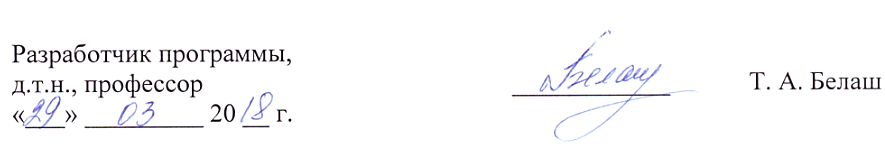 Вид учебной работыВсего часовСеместрВид учебной работыВсего часовВ (11)Контактная работа (по видам учебных занятий)В том числе:лекции (Л)практические занятия (ПЗ)лабораторные работы (ЛР)481632-481632-Самостоятельная работа (СРС) (всего)5151Контроль99Форма контроля знанийЗЗОбщая трудоемкость: час / з.е.108/3108/3№ п/пНаименование разделадисциплиныСодержание раздела1Инвестиционные проекты, их классификация. Особенности инвестиционных проектов, их структураПонятие об объекте управления, Понятие инвестиционный проект и его виды. Этапы жизненного цикла инвестиционного строительного проекта и его формирование. Оценка эффективности инвестиционных строительных проектов. Структура аппаратов управления организаций, реализующих инвестиционные проекты в России и за рубежом2Теоретические особенности управления проектами. Способы управления проектом. Бизнес-план инвестиционного проектаВиды организаций, участвующих в осуществлении инвестиционных проектов. Форма участия организаций в осуществлении проектов. Способы управления проектами. Бизнес-план инвестиционного проекта, его цель и задачи. Понятие о маркетинге. Управление маркетингом строительной организации3Методы оценки инвестиционных проектов. Методы их финансированияСтатические методы: расчетная норма прибыли, период окупаемости. Динамические методы: текущая стоимость, прибыль, ожидаемый результат. Смешанное финансирование. Кредитное финансирование. Самофинансирование4Организационные структуры управления проектом. Функции управления проектом. Календарное планирование инвестиционных проектовОрганизационная структура управления: организация и запуск проекта, планирование проекта, контроль и анализ хода выполнения, закрытие№ п/пНаименование раздела дисциплиныЛПЗЛРСРС1Инвестиционные проекты, их классификация. Особенности инвестиционных проектов, их структура48-132Теоретические особенности управления проектами. Способы управления проектом. Бизнес-план инвестиционного проекта48-133Методы оценки инвестиционных проектов. Методы их финансирования48-134Организационные структуры управления проектом. Функции управления проектом. Календарное планирование инвестиционных проектов48-12Итого1632-51№п/пНаименование разделаПеречень учебно-методическогообеспечения1Инвестиционные проекты, их классификация. Особенности инвестиционных проектов, их структураТроцкий, М. Управление проектами [Электронный ресурс] : учеб. пособие / М. Троцкий, Б. Груча, К. Огонек. — Электрон. дан. — Москва : Финансы и статистика, 2011. — 304 с. — Режим доступа: https://e.lanbook.com/book/5370. — Загл. с экрана.2. Слепнева, Тамара Акимовна.     Инвестиции [Текст] : учебное пособие / Т. А. Слепнева, Е. В. Яркин. - М. : Инфра-М, 2004. - 174 с. - (Высшее образование). - ISBN 5-16-001424-1«Градостроительный кодекс Российской Федерации» о 29.12.2004 №190-ФЗ (с Изменениями и дополнениями) [Электронный ресурс]. Доступ из справочно-правовой системы «Библиотека   ГОСТов и нормативных документов».2Теоретические особенности управления проектами. Способы управления проектом. Бизнес-план инвестиционного проектаТроцкий, М. Управление проектами [Электронный ресурс] : учеб. пособие / М. Троцкий, Б. Груча, К. Огонек. — Электрон. дан. — Москва : Финансы и статистика, 2011. — 304 с. — Режим доступа: https://e.lanbook.com/book/5370. — Загл. с экрана.2. Слепнева, Тамара Акимовна.     Инвестиции [Текст] : учебное пособие / Т. А. Слепнева, Е. В. Яркин. - М. : Инфра-М, 2004. - 174 с. - (Высшее образование). - ISBN 5-16-001424-1«Градостроительный кодекс Российской Федерации» о 29.12.2004 №190-ФЗ (с Изменениями и дополнениями) [Электронный ресурс]. Доступ из справочно-правовой системы «Библиотека   ГОСТов и нормативных документов».3Методы оценки инвестиционных проектов. Методы их финансированияТроцкий, М. Управление проектами [Электронный ресурс] : учеб. пособие / М. Троцкий, Б. Груча, К. Огонек. — Электрон. дан. — Москва : Финансы и статистика, 2011. — 304 с. — Режим доступа: https://e.lanbook.com/book/5370. — Загл. с экрана.2. Слепнева, Тамара Акимовна.     Инвестиции [Текст] : учебное пособие / Т. А. Слепнева, Е. В. Яркин. - М. : Инфра-М, 2004. - 174 с. - (Высшее образование). - ISBN 5-16-001424-1«Градостроительный кодекс Российской Федерации» о 29.12.2004 №190-ФЗ (с Изменениями и дополнениями) [Электронный ресурс]. Доступ из справочно-правовой системы «Библиотека   ГОСТов и нормативных документов».4Организационные структуры управления проектом. Функции управления проектом. Календарное планирование инвестиционных проектовТроцкий, М. Управление проектами [Электронный ресурс] : учеб. пособие / М. Троцкий, Б. Груча, К. Огонек. — Электрон. дан. — Москва : Финансы и статистика, 2011. — 304 с. — Режим доступа: https://e.lanbook.com/book/5370. — Загл. с экрана.2. Слепнева, Тамара Акимовна.     Инвестиции [Текст] : учебное пособие / Т. А. Слепнева, Е. В. Яркин. - М. : Инфра-М, 2004. - 174 с. - (Высшее образование). - ISBN 5-16-001424-1«Градостроительный кодекс Российской Федерации» о 29.12.2004 №190-ФЗ (с Изменениями и дополнениями) [Электронный ресурс]. Доступ из справочно-правовой системы «Библиотека   ГОСТов и нормативных документов».